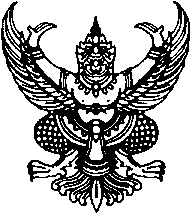 คำสั่งองค์การบริหารส่วนตำบลบ้านหาดที่ 7/2566เรื่อง ระบบสำหรับการปฏิบัติหน้าที่โดยวิธีการทางอิเล็กทรอนิกส์โดยที่มาตรา ๑๖ วรรคหนึ่ง แห่งพระราชบัญญัติการปฏิบัติราชการทางอิเล็กทรอนิกส์ พ.ศ. ๒๕๖๕ บัญญัติว่าในกรณีที่มีกฎหมาย กฎ มติ หรือคำสั่งกำหนดให้การปฏิบัติหน้าที่ของเจ้าหน้าที่ของรัฐต้องทำเป็นลายลักษณ์อักษร เป็นหนังสือ หรือเป็นเอกสาร ถ้าเจ้าหน้าที่ของรัฐ
ได้จัดทำโดยวิธีการทางอิเล็กทรอนิกส์ตามระบบที่หัวหน้าหน่วยงานของรัฐกำหนดแล้ว ให้ถือว่าเจ้าหน้าที่ของรัฐได้ดำเนินการโดยชอบด้วยกฎหมาย กฎ มติ หรือคำสั่งนั้นแล้ว  สมควรกำหนดระบบสำหรับการปฏิบัติหน้าที่ของเจ้าหน้าที่องค์การบริหารส่วนตำบลบ้านหาดโดยวิธีการทางอิเล็กทรอนิกส์ตามบทบัญญัติดังกล่าว เพื่อเพิ่มประสิทธิภาพในการปฏิบัติราชการอาศัยอำนาจตามความในมาตรา ๑๖ วรรคหนึ่ง แห่งพระราชบัญญัติการปฏิบัติราชการทางอิเล็กทรอนิกส์ พ.ศ. ๒๕๖๕ นายกองค์การบริหารส่วนตำบลบ้านหาด จึงมีคำสั่ง ดังต่อไปนี้ข้อ ๑  ในคำสั่งนี้“สำนักงาน” (หรือ “กรม” ฯลฯ) หมายความว่า องค์การบริหารส่วนตำบลบ้านหาดข้อ ๒  ให้เจ้าหน้าที่ของสำนักงานปฏิบัติหน้าที่ในระบบอิเล็กทรอนิกส์ ดังต่อไปนี้ (หมายเหตุ : เป็นเพียงตัวอย่างเท่านั้น)(๑) ไปรษณีย์อิเล็กทรอนิกส์ (อีเมล) ชื่อโดเมน sarabun_0676065@dla.go.th   ที่สำนักงานจัดสรรให้(๒) เว็บไซต์ www.banhadsao.go.th(๓) อีเมลกลางของ อบต.บ้านหาด www.banhad@banhadsao.go.th(๔) เพจเฟสบุ๊ค อบต.บ้านหาด องค์การบริหารส่วนตำบลบ้านหาด(อบต.บ้านหาด), งานประชาสัมพันธ์ องค์การบริหารส่วนตำบลบ้านหาดข้อ ๓  คำสั่งใดขัดหรือแย้งกับคำสั่งนี้ ให้ใช้คำสั่งนี้แทนทั้งนี้ ตั้งแต่วันที่ 7 กุมภาพันธ์ พ.ศ. ๒๕๖๖ เป็นต้นไปสั่ง ณ วันที่  7 กุมภาพันธ์ พ.ศ.2566                            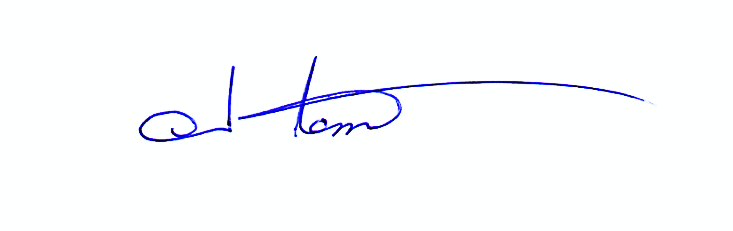  นายผ่วน  เอมดี   นายกองค์การบริหารส่วนตำบลบ้านหาด